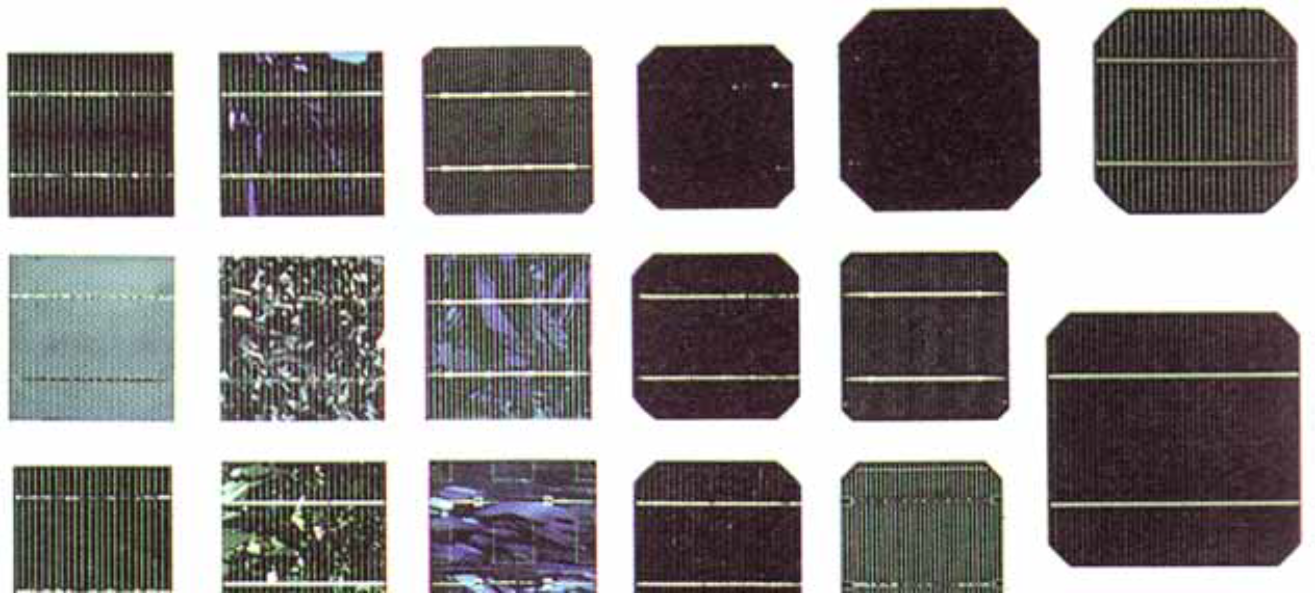 Montaža solarnih čelijahttp://www.youtube.com/watch?v=oeFeP0JU28w http://www.solarna-tehnologija.com.hr/sunceva-energija/montaza-solarnih-panela/ http://www.youtube.com/watch?v=iT_BaZfcdpg 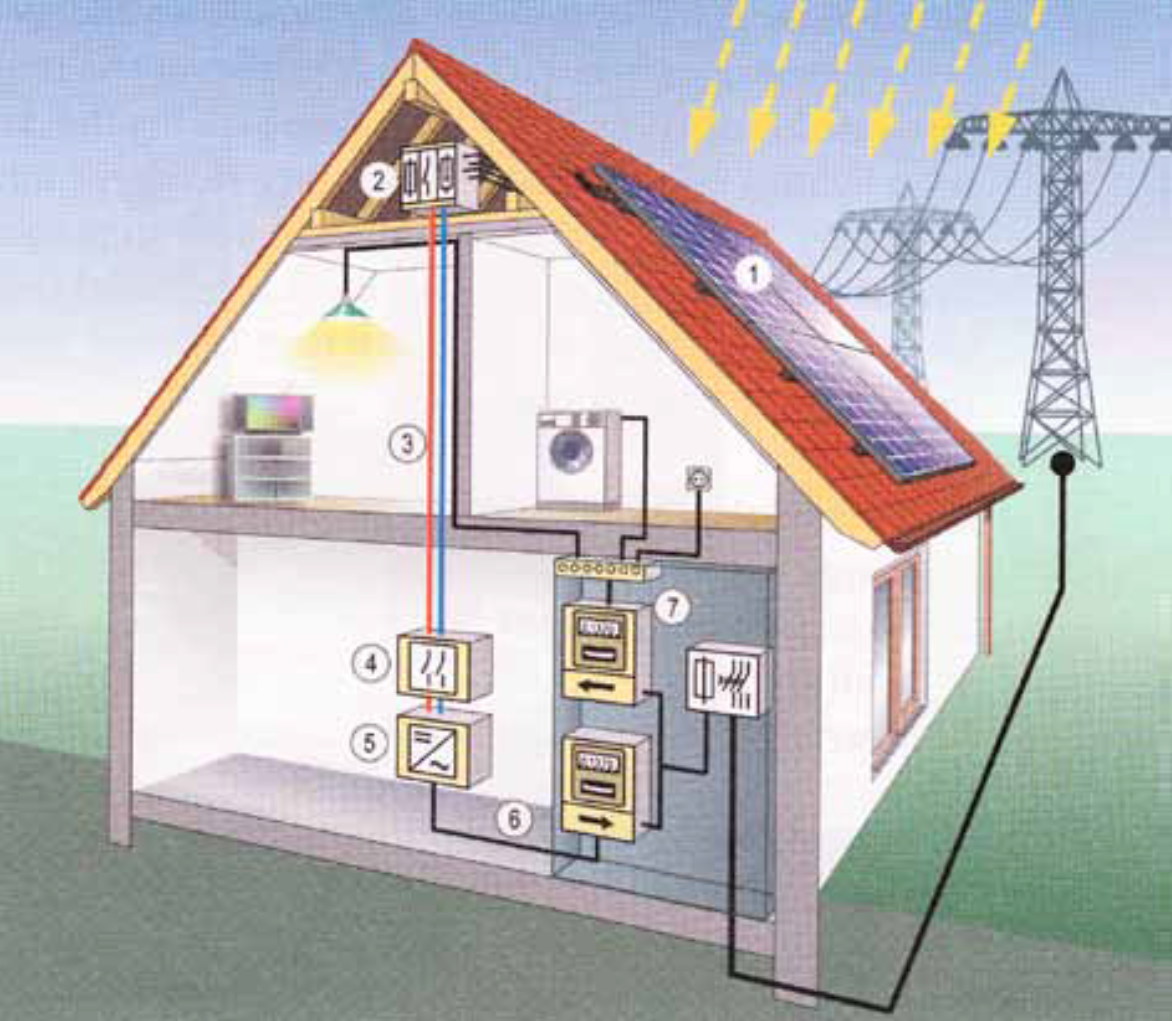 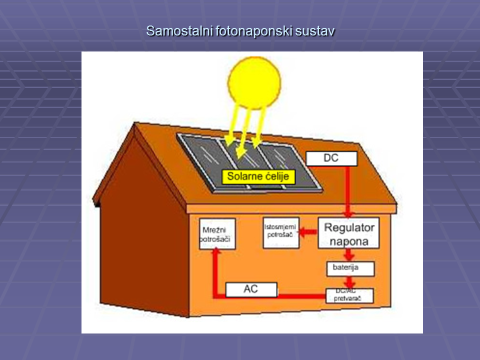 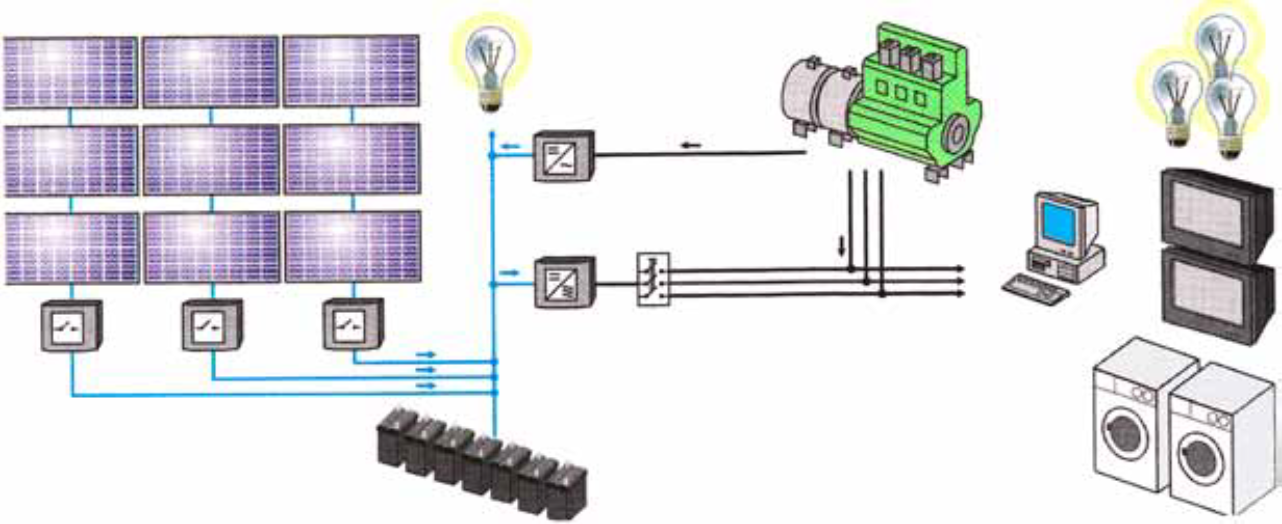 